  ST.ANNE’S 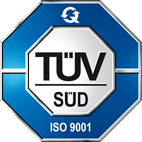 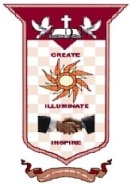 COLLEGE OF ENGINEERING AND TECHNOLOGY(An ISO 9001:2015 Certified Institution)Anguchettypalayam, Panruti – 607106.QUESTION BANKPERIOD: JULY - NOV 2018                   					            BATCH: 2015 – 2019 BRANCH: ECE									YEAR/SEM: IV/VIII            SUB CODE/NAME: EC6701 - RF AND MICROWAVE ENGINEERING		UNIT I -TWO PORT NETWORK THEORYPART – AWrite the frequency range for IEEE microwave bands?[D] (April/May 2017)L bandS bandC bandX bandGive the relation between S and ABCD parameter.[I.D] (April/May 2017, Nov/Dec 2012)List the radio frequency bands available in microwave and radio frequency ranges.[D] (Nov/Dec 2016)Define S parameters.[D] (Nov/Dec 2016)State the principle advantage of microwave frequency over lower frequency.[D](May/June 2009)Define reciprocal and symmetrical network.[D] (May/June 2013)Mention the limitation in measuring Z, Y and ABCD parameters at microwave frequencies.[I.D] (Nov/Dec 2011)State the significance of scattering matrix representation.[D] (Nov/Dec 2012)Name the properties of S parameters.[I.D] (Nov/Dec 2012)Draw the equivalent circuit of a practical capacitor.[D] (Nov/Dec 2012)Draw the equivalent circuit of inductor at radio frequency.[D](May/June 2013)Give the relationship between s and z.[D] (May/June 2014)What are the advantages of S parameters?[D] (May/June 2012)Mention any 4 difference between low frequency and high frequency microwave circuits.[D] (April/May 2015)\Draw the high frequency equivalent circuit of resistor and inductor.[D] (April/May 2015)Define 2 port network.[D]Define a junction. (QB)[D]Why S matrix are used in microwave. [D](Nov/Dec 2011)State reciprocity theorem.[D] (QB)Define quality factor of a capacitor.[D] (QB)Write about the skin effect in a wire.[D] (QB)Name the types of resistors.[D] (QB)Write the applications of inductors.[D] (QB)State zero property.[D]State few disadvantages of microwave.[D]What are the .Properties of s-matrix? [D]Define one port circuit.Give two examples.[D]What are the two types of terminations. [D]What are power dividers? [D]Give the applications of directional coupler.[D]PART – B[First Half][Low frequency parameters]Write a detailed note on ABCD parameter. (8)[D] (May/June 2013)Discuss the importance of low frequency and high frequency parameters of RF two port networks.[D] (Nov/Dec 2014)Derive the overall network parameters for cascade connection of 2 port network.   Discuss about short circuit, open circuit, H and ABCD low frequency parameters. [D](16) (April/May 2017)                                               (OR)Explain in detail about low frequency parameters. [Formulation of S parameters]Formulate S parameter for n port network. Compute ABCD for a T network. (16)[I.D] (May/June 2013, Nov/Dec 2012)Derive Z and Y matrix formulation of multi port network. (8) [I.D](April/May 2015)Explain about the different types of interconnection of 2 port network. [D](QB)Explain the scattering matrix for a lossless junction. (16) [D](April/May 2015)                                                (OR)Explain the formulation of S matrix.[D] (April/May 2015)[Properties of S parameters]State and prove the properties of S matrix. (8)[D] (April/May 2017)                                                (OR)            List and explain the properties of S matrix. (8)[D] (Nov/Dec 2011)                                                    (OR)State and prove the properties of S matrix. (16) [D] (May/June 2009)                                                    (OR)With the help of S matrix concept prove the S matrix properties. [D](May/June 2014)SymmetryUnityZeroPhase shift                                  [Second Half][Reciprocal network]Explain the symmetry property in reciprocal network. (8) [D] (April/May 2017, Nov/Dec 2011, April/May 2015)Explain and analyze any reciprocal lossless network with derivation. (10)[D] (Nov/Dec 2016)             2016) [Transmission matrix]Explain the transmission matrix for 2 port network.[D] (8) (Nov/Dec 2011)                                                     (OR)Why do you prefer transmission matrix? Obtain ABCD matrix of a transformer with the turns ratio of N:1. [I.D] (May/June 2014)                                                     (OR)What is T matrix? Obtain and explain its relationship with [S] and vice versa. (8) [I.D] (Nov/Dec 2016)[RF behavior of Resistors, Capacitors and Inductors]Write in detail about types of resistors. (8) [D] (Nov/Dec 2011) Discuss on the application of RF and microwave area. (6) [D] (Nov/Dec 2016)**********UNIT II - RF AMPLIFIERS AND MATCHING NETWORKSPART A   Define transducer power gain.[D](Nov/Dec 2013)Define unilateral power gain.[D] (Nov/Dec 2014)Write the function of matching network? Or What is the need of matching network? [D] (Nov/Dec 2011, Nov/Dec 2014, April/May 2015)Write notes on feedback of RF circuits.[D] (QB)Define unconditional stability. [D] (QB)Define noise figure.[D] (Nov/Dec 2011)Mention the importance of matching network.[I.D] (Nov/Dec 2012)What are the approaches used to a matching network?[I.D]Define loaded quality factor.[D] (Rejinpaul)Define nodal quality factor.[D]What are the advantage of T and Pi matching network? [D] (Nov/Dec 2016)Why we go for double stub matching network?[I.D] (QB) Name the factors used for selecting a matching network.[D] (QB)Mention the advantage of smith chart. (Rejinpaul)Draw the typical output stability circle and input stability circle.[D] (May/June 2013)Why impedance matching is required. What are the other constraints?[I.D] (May/June 2013)Define stability.[D] (May/June 2014)State the significance of microstrip matching networks. [D] (Nov/Dec 2014)Give the expression that relates nodal quality factor with loaded quality factor.[D] (Nov/Dec 2013)What the need of load matching in 2 port network.[I.D] (April/May2017) What is transducer power gain.[D] (April/May2017) Distinguish between conditional and unconditional stability.[D] (May/June 2012)Define power gain of an amplifier in terms of S parameters and reflection coefficients.[D] (Nov/Dec 2012)Define available power gain.[D]Give the expressions for noise figure of an amplifier.[I.D] (Nov/Dec 2012)What are the key parameters used to evaluate the performance of an amplifier?[D] (Rejinpaul)Write the voltage matrix for an N-port microwave circuits.Define nodal quality factor.[D]Define unconditional stability. [D] (QB)Write the function of matching network? April/May 2015)PART B [First Half]	Amplifier power relations	A microwave amplifier is characterized by its S-parameters. Derive equations for power, gain, available gain and transducer gain. [I.D](16) (April/May 2015, April/May 2012)(OR)Discuss various aspects of amplifier-power relation for RF transistor amplifier design.[I.D] (OR)Derive the amplifier power relations for 2 port amplifier[D]Discuss gain considerations for RF amplifier.[D] Write the mathematical analysis of amplifier stability. (8)[D] (April/may 2015)Design a microwave amplifier for transducer power gain. (8) [D] (April/May 2015)Stability considerationsWith reference to RF transistor amplifier, discuss the considerations for stability and gain.(16)[I.D] (Nov/Dec 2011) (Nov/Dec 2014)Explain input and output stability circles with different conditions[D](8)Stabilization MethodsDiscuss various stabilization methods and stability considerations for RF transistor, amplifier gain. (16) [D](Nov/Dec 2011)Explain various stabilization methods. (16)[D]Noise Figure & VSWRExplain noise figure circles and VSWR circles in detail. (16)[D](OR)Analyze noise figure circles and VSWR circles and derive the expressions. (16) [D]Describe the process of visualizing the noise performance of a transistor by plotting noise circles on the S plane. (16) (May/June 2012) [I.D]High power and Multistage AmplifiersWrite detailed note on Broadband, High power and Multistage Amplifiers. (16) [D]	     [Second Half]T and Pi Matching NetworksExplain the concept of T and micro strip matching network? (10) (Nov/Dec 2014) [D]Describe the smith chart. How can it be used to determine an unknown impedance?(6)[D] (Nov/Dec 2014)Discuss the design procedure for T and pi matching network. (16) (Nov/Dec 2013) [D](OR)Explain the design procedure for T and π matching network. (16) [D] (Nov/Dec 2013, April/May 2017) What are T and π matching network. Explain in detail. Also state its functions [D]Explain different types of matching networks (16) [D] (Nov/Dec 2011)Explain 2 component matching network. (8)[D]Microstrip Line Matching NetworksExplain the different types of micro strip lines and give a brief note of their characteristics. (16) (April/May 2017) [D](OR)Explain in detail about micro strip line matching network with a neat diagram.[D]Explain the following: (a) Impedance matching networks. (b) Microstripline matching networks(16)[D] (Nov/Dec 2011)***********UNIT 3 – PASSIVE AND ACTIVE MICROWAVE DEVICESPART AName the any two microwave passive devices which make use of Faraday rotation. [D](AU A/M 2015)What are the properties of S matrix?[D] (AU A/M 2015)Draw the equivalent circuit of Varactor diode.[D] (AU A/M 2015)Compare PIN and PN diode.[D] (AU N/D 2016)What is isolator? And why isolators are called uniline? [D](AU N/D 2016)Mention the application of Gyrator and Isolator. [D] (AU N/D 2014)Write the necessary conditions for Gunn Effect. [D] (AU N/D 2014)What are the factors that reduce the efficiency of IMPATT diode? [D](AU M/J 2014)What is negative resistance in Gunn diode? [D](AU M/J 2014)What are matched terminators? [D](AU M/J 2014)What are ferrites? Why is its need in circulators? [D](AU M/J 2014)What are power dividers?[D]What is the S-matrix of 3 port circulators? [D]Give the differences between Isolator and Circulator.[D]What is the S-matrix for 4 port circulators?[D]Which has lesser coupling in the following? [D] i) 3 dB coupler ii) 6 dB coupler iii) 10 dB coupler.  What are ferrites and write its properties. Give some examples of ferrite devices.[D]Give the S-matrix of series Tee.[D]Give the S-matrix of shunt Tee.[D]Give the S-matrix of hybrid Tee. [D]Give the S- Matrix of directional coupler. [D]Give an example for a two port MW device. [D]Give the applications of directional coupler[D]What is Faraday’s rotation law? [D]What is the principle of Microwave phase shifter? [D]What are junctions? Give some examples[D]What is Tee junction? Give two examples[D]What is hybrid ring? [D]Name some wave guide components used to change the direction of the guide through an arbitrary angle[I.D]What are the different types of Directional coupler? [D]What are nonreciprocal devices? Give two examples[I.D]Why isolators are called uniline? [D]Give some coupling parameters of directional coupler? [D]A directional coupler is having coupling factor of 20 db and directivity of 40 db.if the incident power is 900mW, what is the coupled power? [D]		PART B 		           [First Half]			Attenuators, Phase shifters	With neat diagram explain the various types of attenuators and phase shifters (8) [D]Directional couplers With neat diagram explain the operation and types of the directional coupler. (16) (AU A/M 2015) [D]What do you mean by S parameters? Why do we require S parameters? Draw the diagram of aDirectional coupler and explain the working. Derive S matrix of a directional coupler. (16) [D]Hybrid JunctionsDescribe Magic Tee with neat sketch. (6)[D]Discuss the properties of scattering matrix. Determine the Scattering matrix representation of E plane Tee Junction. (10)  (AU N/D 2016) [D]Derive scattering matrix of H – plane tee using S – parameter theory. (8) [D](OR)Derive scattering matrix of shunt tee using S – parameter theory [I.D]Derive scattering matrix of E – plane tee using S – parameter theory. (8) [D](OR)           Derive scattering matrix of Series tee using S – parameter theory. (8) [I.D]Circulator, IsolatorExplain the operating principle of a microwave, circulator with neat schematic diagram. (8) (AU N/D 2014) [D]What is circulator? With neat diagram, explain the working principle, Construction, operation of  Four -port circulator using magic -tees. Verify the Circulator theory with necessary             S -parameter equations. (AU N/D 2016)[I.D]Explain the construction working and application of isolator based on Faraday rotation?	[D]Discuss the structure and principle of operation of     [D]Isolator (8)Circulator (8)(OR)     Explain about Circulator and Isolator with its working principle (10) [D]		   [Second Half]Crystal and Schottkey diode detector	Conclude the operating principles of schottkey Barrier diode and step recovery diodes. (8) [D]Explain the operating principle of varactor and schottkey diodes. (AU M/J 2014) [D]Gunn diode oscillator Explain the working principle of Gunn diode with two valley model and Plot its characteristics. (AU A/M 2015) [D](OR) Explain Ridley-Watkins –Hilsum (RHW) theory with the help of two-valley modal. [I.D]With neat diagram, explain the construction and characteristics of Gunn diode. (AU N/D 2014) (OR)           Explain the operating principle of a Gunn diode. Describe its domain formation and various             Modes of operation? (AU M/J 2014) [D](OR)Recall the working principle of Gunn diode (8) What are the various modes of operations of the Gunn diode (4) Plot Gunn Diode characteristics. (4)IMPATT diode oscillatorWhat are avalanche transit time devices? Explain the operation and construction of IMPATT diode. (AU A/M 2015) [D]Give the comparison between Gunn, IMPATT, TRAPATT and Baritt. .(A/M 2017) [D]Varactor diodeDiscuss briefly about working principle, operation, characteristics and application of varactor diode. (16) (AU A/M 2015) [D]					UNIT 4 – MICROWAVE GENERATIONPART AWhat is magnetron? [D] (N/D 2016)Write the classification of microwave tubes and explain the difference between them. [D](A/M 2017)What are slow wave structures? Give examples. (A/M 2017) ?[I.D]What is the purpose of slow wave structures used in TWT amplifiers? [D] (N/D 2017)What do you mean by O type tube ? Name some O type tubes. (N/D 2017)What is Tetrodes and Pentodes? [D]  (N/D 2016)A Si Mw transistor has a maximum electric field intensity Em of 3 x 105 %m and its carrier has a drift velocity of 4 x 106 on/s . The emitter collector length is 4, um, find maximum possible transit time cut off frequency. [D]Compare two cavity klystron and traveling wave tube[D]What are the limitations of conventional vacuum devices? [D]Mention the major differences between the TWT and Klystron. (A/M 2015) [D]State any four limitations of conventional tubes at high frequencies. [D]What are the high frequency effects in conventional tubes? [D]What are the assumptions for calculation of RF power in Reflex Klystron? [D]Give the drawbacks of klystron amplifiers[D]What are the applications of reflex klystron? [D]What is the purpose of slow wave structures used in TWT amplifiers? [D]State the applications of TWT. [D]What do you mean by O-type tubes? Name some O-type tube?[I.D]What is the effect of transit time? [D]Explain Hull cutoff condition? [I.D]Why magnetron is called as Cross field Devices? [D]How would you explain BWO? State the applications of BWO. [D]Why magnetron is called as Cross field Devices? [D]How the klystron amplifier can act as klystron oscillator? What are the applications of klystron amplifier?[I.D]Compare TWTA Klystron amplifier. (A/M 2015) [D]Give the performance Specification of Reflex klystron? [D]What are the assumptions for calculation of RF power in Reflex Klystron? [D]What is the condition for oscillation in Reflex klystron ? [D]Give the drawbacks of klystron amplifiers. [D]What are the applications of reflex klystron ? [D]PART B		             [First Half]Two cavity Klystron AmplifierWith neat diagram explain the operation of two cavity klystron amplifier and derive the equations for velocity modulation process. (16).(A/M 2017) [D]                                                                       (OR)      Explain in detail about 2-cavity klystron amplifier.(16) [D]What are the launching process of a two cavity klystron (8) [I.D]Reflex Klystron oscillatorExplain the operation of reflex klystron oscillator with neat diagram. Write the performance characteristics and applications of the reflex Klystron (N/D 2017) [D](OR)Discuss the working principle of reflex klystron oscillator with necessary diagrams. (8)(OR)           Explain briefly the working principle of the reflex klystron oscillator (6)(OR)Show the working principle of reflex klystron oscillator with necessary diagram (10)Derive velocity modulation, transit time of reflex klystron oscillator.(8) [D]Explain the working principle and operation of multi -cavity Klystron amplifier and derive the expressions for its output power. (16) (N/D 2016) [D]   		  [Second Half]Traveling wave tube amplifierExplain the operation of travelling wave tube and write its characteristics. .(A/M 2017) [D](OR)Illustrate with interaction region diagram the mechanism of operation of TWT amplifier, its   Applications and the expression for the gain of a TWT [D]	 A travelling wave tube (TWT) operates under the following parameters : (N/D 2016) [D]Beam Voltage Vo = 3 kVBeam Current 10 = 30 mACharacteristic impedance of helix = Zo =10 QCircuit length = N = 50 mFrequency f = 10 GHzDetermineGain parameters C.Output power gain Ap in decibels.All four propagation constants. (16)Magnetron oscillator using Cylindrical, Linear, Coaxial Voltage tunable MagnetronsWrite  a detailed notes on the following [D]Travelling wave tube amplifier.    ii) Cylindrical magnetron(8) (N/D 2017)With neat diagrams and relevant equations, explain about cylindrical and coaxial magnetron.            (16) [D]Discuss in detail about tunable magnetron and also explain in brief regarding Ricke diagram. (16)[I.D]Explain coaxial voltage tunable magnetrons with necessary diagrams [D]       Explain the π mode of operation of magnetron. Mention few high   Frequency limitations.[D](OR)How would you describe the π mode of oscillations of Magnetron, what is meant by strapping in Magnetron and why it is done?[AU M/J 2015][D]      14. Backward wave crossed field amplifier and oscillatorExplain about (i) Backward wave Crossed field amplifier (8) (ii) Backward wave         oscillator. (OR)Explain the construction, operation, characteristics and applications of BWO.[D]Define optimum bunching distance Lopt. And derive the expression for it. [I.D]Derive the equation of velocity modulated wave and discuss the concept of bunching effect in two cavity klystron. With neat diagrams and relevant equations, explain about helix traveling wave tube.(16)[I.D]     19. Explain the π mode of operation of magnetronShow the High frequency effects in vacuum tubes. Explain the impact of frequency effects in real time vacuum tube applications.An X band pulsed cylindrical magnetron has the followingOperating parameters:Anode voltage Vo = 26 kVBeam current Io = 27 AMagnetic flux density Bo = 0.336 Wb/m2Radius of cathode cylinder a = 5 cmRadius of vane edge to center b = 10 cm.Determine cyclotron angular frequency, cut off voltage for a fixed Bo and cut off magnetic flux density for a fixed Vo. (10)A travelling wave tube (TWT) operates under the following parameters :Beam Voltage Vo = 3 kVBeam Current 10 = 30 mACharacteristic impedance of helix = Zo =10 QCircuit length = N = 50 mFrequency f = 10 GHzDetermine Gain parameters C and Output power gain Ap in decibels and All four propagation constants      .UNIT 5 – MICROWAVE MEASUREMENTSPART AWhat is network analyzer? [D](N/D 2016)Classify microwave powers with its range ? [D] (N/D 2016)What is the significance of VSWR measurement?  [D]Differentiate barretter and thermistor. [D]Demonstrate the errors possible in VSWR measurements. [I.D]Explain how to measure dielectric measurement of a solid? [D]Give some application of spectrum analyzer. [D]How will you determine the VSWR and return loss in reflectometer method. [D]What is bolometer? Discuss the different types of Impedance measurement method? [D]What is calorimeter? [D]What are tunable detectors? [D]What is calorimetric direct heating method? [D]What is the principle by which high power measurements could be done by calorimetric method? [D]Name the scales used in VSWR meter. [D]Why direct microwave measuring instruments are not used in laboratory?[I.D]Define reflection coefficient? [D]Define guide wavelength.(A/M 2017) [D]Define return loss and insertion loss in RF networks. (N/D 2017) [D]What are the uses of network analyzer? What are the types of network analyzer? (N/D2017) [D]How do you measure microwave frequency? [D]What is a wavemeter? [D]Define dielectric constant? [D]How the S-parameter of a microwave circuit measured? [D] List the methods for measuring dielectric constants? [D]What is spectrum analyzer? [D]List the types of spectrum analyzer[D]List some application of spectrum analyzer. [D]How will you determine the vswr and return loss in reflecto meter method? [D]List the different types of Impedence measurement methods? [D]How do you measure microwave frequency? [D]PART B[First Half]Measuring Instruments- VSWR meterExplain in detail the measurement of VSWR through return loss measurements.(16) [D]Explain the measurement of high VSWR with the help of block diagram[D]Explain how low VSWR can be measured using a microwave bench. . [D] (N/D 2017) Explain the principle of operation of VSWR meter. [D] (N/D 2017)Power meterExplain the operation of microwave power meter with neat sketches. [D]Spectrum analyzer, Network analyzerExplain Spectrum analyzer and Network analyzer with suitable diagrams. [D]Explain the operation of network analyzer with neat sketches. [D][Second Half]Measurement of Impedance, Frequency, Power, VSWRWrite notes on power sensors used for microwave power measurements [D]	(8)	Identify how high power measurements are done using calorimetric method. [D](8)Discuss the measurement of power at microwave frequency in detail. [D] (N/D2017) (8)Discuss in detail the power measurement using microwave devices. (16) . [D] (A/M 2017)	Describe how the power of a microwave generator can be measured using bolometer[D](8)Describe how the frequency of a given microwave source can be measured? [D](8)Discuss in detail the impedance measurement using microwave devices.(16) [D]Explain the impedance measurement technique using slotted line and Reflectometer.(16) [D]		(OR)Explain the procedure to measure the impedance of a load using slotted line method?(12) [D] (N/D2017)Discuss the impedance, wavelength and frequency measurement usingSlotted line method.(16) [D] (A/M 2017)Describe the measurement of Q by slotted line method with neat sketch. [D](8)Dielectric constantExplain in detail about the dielectric constant measurement of a solid using waveguide. [D] (16)